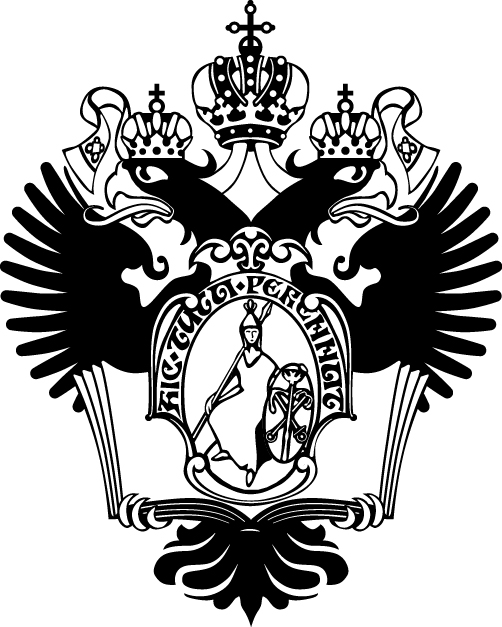 SAINT-PETERSBURG UNIVERSITYLEARNING AGREEMENT (Courses recognition form)ACADEMIC SEMESTER 2020/2021STUDY PERIOD  ____ MONTHS/ FROM       TO  DETAILS OF PROPOSED STUDYHOME INSTITUTION  				        HOST INSTITUTIONName of student: Home Institution: Saint-Petersburg University Home Institution: Saint-Petersburg University Home Institution: Saint-Petersburg University Host Institution: Host Institution: Host Institution: Host Institution: Host Institution: Study Programme at Home Institution: LawStudy Programme at Home Institution: LawStudy Programme at Home Institution: LawSupposed Study Programme at Host Institution: subjects connected with a lawSupposed Study Programme at Host Institution: subjects connected with a lawSupposed Study Programme at Host Institution: subjects connected with a lawSupposed Study Programme at Host Institution: subjects connected with a lawSupposed Study Programme at Host Institution: subjects connected with a lawCourse Title:Semester:ECTS:Course Title:Course Title:Semester:ECTS: 	Host institution credits if not ECTS:Comments: Comments: Comments: Comments: Comments: Comments: Comments: Comments: Student’s Signature:Student’s Signature:Student’s Signature:Student’s Signature:Date: Date: Date: Date: By signing the document the home and host university confirm that the proposed programme of study/learning agreement is accepted and that after the mobility period the subjects indicated here will be recognised in the home university academic programme if passed. An official Transcript of Records will be provided by host university till __________By signing the document the home and host university confirm that the proposed programme of study/learning agreement is accepted and that after the mobility period the subjects indicated here will be recognised in the home university academic programme if passed. An official Transcript of Records will be provided by host university till __________By signing the document the home and host university confirm that the proposed programme of study/learning agreement is accepted and that after the mobility period the subjects indicated here will be recognised in the home university academic programme if passed. An official Transcript of Records will be provided by host university till __________By signing the document the home and host university confirm that the proposed programme of study/learning agreement is accepted and that after the mobility period the subjects indicated here will be recognised in the home university academic programme if passed. An official Transcript of Records will be provided by host university till __________DateHead of Educational ProgramDateName and position of the contact person at the Host InstitutionOfficial Stamp and signatureOfficial Stamp and signatureOfficial Stamp and signatureOfficial Stamp and signature